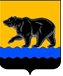 ГЛАВА ГОРОДА НЕФТЕЮГАНСКА постановлениег.НефтеюганскО награжденииВ соответствии с Положением о наградах и почётном звании муниципального образования город Нефтеюганск, утвержденным решением Думы города Нефтеюганска от 31.10.2016 № 30-VI, представленными ходатайствами директора муниципального бюджетного общеобразовательного учреждения «Средняя общеобразовательная школа № 2 имени А.И.Исаевой» И.А.Линник от 11.12.2020 № 341, директора муниципального бюджетного общеобразовательного учреждения «Средняя общеобразовательная школа № 8» Е.Н.Рубцовой от 08.12.2020 № 880, заместителя главы города – директора департамента по делам администрации города Нефтеюганска П.А.Прокоповича от 15.12.2020 № ИСХ.ДДА-02-01-09-3532-0, исполняющего обязанности директора по делам администрации города Нефтеюганска С.В.Беляковой от 16.12.2020 № ИСХ.ДДА-02-01-09-3554-0, начальника службы муниципального контроля администрации города Нефтеюганска Э.Д.Якубовой от 14.12.2020 № Исх-СМК-1361-0, исполняющего обязанности директора департамента образования и молодежной политики администрации города Нефтеюганска Н.В.Филиновой от 10.12.2020 № ИСХ.ДОиМП-01-17-9612-0, директора муниципального бюджетного общеобразовательного учреждения «Средняя общеобразовательная школа № 13» Ю.И.Рудзинского от 09.12.2020 № 1186, заместителя заведующего муниципального бюджетного дошкольного образовательного учреждения города Нефтеюганска «Детский сал № 25 «Ромашка» Н.В.Башировой от 15.12.2020 № 846, директора Нефтеюганского городского муниципального унитарного предприятия «Школьное питание» С.С.Витера от 18.12.2020 № 389, заведующего муниципального бюджетного дошкольного образовательного учреждения города Нефтеюганска «Детский сад № 16 «Золотая рыбка» О.В.Марковой от 08.12.2020 № 223, директора муниципального казённого учреждения «Управление по обеспечению деятельности органов местного самоуправления города Нефтеюганска» А.В.Полуяновой от 04.12.2020 № 380/20, директора муниципального бюджетного общеобразовательного учреждения «Средняя общеобразовательная школа № 6» Т.Н.Барматиной от 08.12.2020 № 531, исполняющего обязанности директора муниципального бюджетного общеобразовательного учреждения «Средняя общеобразовательная школа с углублённым изучением отдельных предметов № 10» Т.А.Синдяковой от 08.12.2020 № 1578, директора муниципального бюджетного общеобразовательного учреждения «Средняя общеобразовательная школа № 3 имени А.А.Ивасенко» А.А.Скоковой от 09.12.2020 № 668, директора муниципального бюджетного учреждения центр физической культуры и спорта «Жемчужина Югры» К.С.Маматханова от 23.12.2020 № 1538, директора муниципального бюджетного общеобразовательного учреждения «Средняя общеобразовательная школа № 5 «Многопрофильная» В.А.Кошкаревой от 08.12.2020 № 739, президента местной общественной организации по содействию занятости населения социально-досуговой деятельностью «Женский клуб» города Нефтеюганска А.А.Шемеловой от 14.12.2020 № 7, директора муниципального бюджетного учреждения центр физической культуры и спорта «Жемчужина Югры» К.С.Маматханова от 15.12.2020 № 1492, директора муниципального бюджетного учреждения центр физической культуры и спорта «Жемчужина Югры» К.С.Маматханова от 15.12.2020 № 1493, исполняющего обязанности директора Нефтеюганского городского муниципального казённого учреждения коммунального хозяйства «Служба единого заказчика» Н.Н.Шарипова от 21.12.2020 № 2580/05 постановляю: 1.Наградить:1.1.Почетной грамотой главы города Нефтеюганска:1.1.1.за высокое профессиональное мастерство, вклад в социально-экономическое развитие города и достижение высоких результатов по итогам работы за 2020 год:1.1.2.за достигнутые успехи в труде и значительный вклад в развитие дошкольного образования в городе Нефтеюганске:1.1.3.за высокое профессиональное мастерство, добросовестный труд в системе дошкольного образования и в связи с 50-летним юбилеем:1.2.Благодарственным письмом главы города Нефтеюганска:1.2.1.за безупречную работу и достижение высоких результатов по итогам работы за 2020 год:1.2.2.за высокие показатели спортивного мастерства и значительный вклад в развитие адаптивного спорта на территории города Нефтеюганска:1.2.3.за безупречную работу и активное участие в общественной жизни города:2.Вручить лицам, указанным в пункте 1 настоящего постановления, подарочно-сувенирную продукцию, цветы согласно приложению к постановлению.3.Департаменту по делам администрации города (Прокопович П.А.) разместить постановление на официальном сайте органов местного самоуправления города Нефтеюганска в сети Интернет.4.Контроль исполнения постановления оставляю за собой.Глава города Нефтеюганска                                    	                      С.Ю.ДегтяревПриложение к постановлениюглавы города от 25.12.2020 № 83Подарочно-сувенирная продукция, цветы25.12.2020         № 83АнтоновуДарину Сергеевну-консультанта департамента по делам администрации города Нефтеюганска;БухаровуМарину Сергеевну-начальника отдела информационных технологий, документационного обеспечения и контроля департамента по делам администрации города Нефтеюганска;ВагизовуРуслану Ринатовну-главного специалиста отдела учета и отчетности департамента по делам администрации города Нефтеюганска;ЕсаулковуНадежду Леонидовну-главного специалиста отдела учета и отчетности департамента по делам администрации города Нефтеюганска;Жадову Алефтину Дмитриевну-начальника отдела – главного бухгалтера отдела учета и отчетности департамента по делам администрации города Нефтеюганска;ЗуевуСветлану Владимировну-ведущего специалиста отдела муниципальной службы и кадров департамента по делам администрации города Нефтеюганска;КуренковуТатьяну Николаевну-заместителя директора по учебно-воспитательной работе муниципального бюджетного общеобразовательного учреждения «Средняя общеобразовательная школа № 8»;КурмачевуИрину Анатольевну-заведующего муниципальным бюджетным дошкольным образовательным учреждением города Нефтеюганска «Детский сад № 10 «Гусельки»;ЛихининуЛюдмилу Борисовну-начальника отдела по работе с персоналом муниципального казённого учреждения коммунального хозяйства «Служба единого заказчика»;МазникЮлию Владимировну-начальника отдела организационной работы департамента по делам администрации города Нефтеюганска;МончакЛарису Владимировну-заместителя начальника отдела – заместителя главного бухгалтера отдела учета и отчетности департамента по делам администрации города Нефтеюганска;РыбаковуТатьяну Михайловну-главного специалиста отдела молодежной политики департамента образования и молодежной политики администрации города Нефтеюганска;СавельевуЕлену Федоровну-заместителя директора по учебно-воспитательной работе муниципального бюджетного общеобразовательного учреждения «Средняя общеобразовательная школа № 2 имени А.И.Исаевой»;СавинуМарину Олеговну-начальника отдела организационного обеспечения и кадров департамента образования и молодежной политики администрации города Нефтеюганска;СаитоваАльберта Рахматулловича-муниципального жилищного инспектора сектора муниципального жилищного и дорожного контроля службы муниципального контроля администрации города Нефтеюганска.МироновуДарью Александровну-генерального директора общества с ограниченной ответственностью «7 гномов».Вольман Наталью Николаевну-заведующего муниципального бюджетного дошкольного образовательного учреждения города Нефтеюганска «Детский сад № 25 «Ромашка».АлыбаевуЖылдыз Тозоровну-повара 4 разряда столовой «Муниципального бюджетного общеобразовательного учреждения Средняя общеобразовательная кадетская школа № 4»;БазыльниковуОльгу Юрьевну-главного специалиста отдела общего образования, инспектирования и оценки качества образования департамента образования и молодежной политики администрации города Нефтеюганска;БукинуТатьяну Анатольевну-заместителя директора муниципального бюджетного общеобразовательного учреждения «Средняя общеобразовательная школа № 13»;ВалитовуВинеру Ахметсафовну-кухонного рабочего обеденного зала столовой «Муниципального бюджетного общеобразовательного учреждения Средняя общеобразовательная школа № 2»;ГуцулякаИвана Ивановича-главного специалиста отдела информационных технологий, документационного обеспечения и контроля департамента по делам администрации города Нефтеюганска;ДолгановаВиталия Андреевича-социального педагога муниципального бюджетного общеобразовательного учреждения «Средняя общеобразовательная школа № 3 имени А.А.Ивасенко»;ЕфимочкинуНаталью Витальевну-секретаря руководителя муниципального бюджетного общеобразовательного учреждения «Средняя общеобразовательная школа № 13»;ИсламовуМарину Николаевну-специалиста-эксперта отдела общего образования, инспектирования и оценки качества образования департамента образования и молодежной политики администрации города Нефтеюганска;КагироваРуслана Рашитовича-инженера муниципального бюджетного общеобразовательного учреждения «Средняя общеобразовательная школа № 5 «Многопрофильная»;КазалиевуЕлену Александровну-секретаря руководителя отдела организационного обеспечения и кадров муниципального казённого учреждения «Управление по обеспечению деятельности органов местного самоуправления города Нефтеюганска»;КозакМарину Юрьевну-заведующего производством столовой «Муниципального бюджетного общеобразовательного учреждения Начальная школа № 15»;КосовуАнну Александровну-ведущего специалиста сектора контроля в сфере недропользования, лесов и благоустройства города службы муниципального контроля администрации города Нефтеюганска;КудрявцевуВалентину Васильевну-воспитателя муниципального бюджетного дошкольного образовательного учреждения города Нефтеюганска «Детский сад № 16 «Золотая рыбка»;КульборисовуАлександру Евгеньевну-секретаря-машинистку отдела организационного обеспечения и кадров муниципального казённого учреждения «Управление по обеспечению деятельности органов местного самоуправления города Нефтеюганска»;МамеевуЮлию Владимировну-повара 4 разряда столовой «Муниципального бюджетного общеобразовательного учреждения Средняя общеобразовательная школа № 13»;МаннановуЮлию Раифовну -повара 4 разряда столовой «Муниципального бюджетного общеобразовательного учреждения Средняя общеобразовательная школа № 3» филиал школа-сад»;МедведевуАлену Ивановну-главного специалиста отдела развития образования, информационно-методического обеспечения и воспитательной работы департамента образования и молодежной политики администрации города Нефтеюганска; РадковскуюМарину Олеговну-повара 4 разряда столовой «Частного общеобразовательного учреждения «Нефтеюганская православная гимназия»;СафинуГалину Алексеевну-заведующего производством пищеблока бюджетного учреждения Ханты-Мансийского автономного округа – Югры «Нефтеюганская окружная клиническая больница имени В.И.Яцкив»;СтариковуЮлию Леонидовну-специалиста по охране труда муниципального бюджетного общеобразовательного учреждения «Средняя общеобразовательная школа № 13»;ТубаевуИрину Анатольевну-педагога-организатора муниципального бюджетного общеобразовательного учреждения «Средняя общеобразовательная школа с углубленным изучением отдельных предметов № 10»;УсаровуУмриниссо Ниёзовну -повара 4 разряда столовой «Муниципального бюджетного общеобразовательного учреждения «Школа развития № 24»;ФетисовуОльгу Витальевну-заместителя директора по безопасности муниципального бюджетного общеобразовательного учреждения «Средняя общеобразовательная школа № 5 «Многопрофильная»;ФокинуСнежану Вячеславовну-специалиста-эксперта отдела общего образования, инспектирования и оценки качества образования департамента образования и молодежной политики администрации города Нефтеюганска;ЧинцовуЕкатерину Александровну-кухонного рабочего столовой «Муниципального бюджетного общеобразовательного учреждения Средняя общеобразовательная школа № 5» филиал детский сад»;ЧирковуЕлену Владимировну-заместителя директора муниципального бюджетного общеобразовательного учреждения «Средняя общеобразовательная школа № 6»;ШарифуллинуНаталию Федоровну-повара 4 разряда столовой «Муниципального бюджетного общеобразовательного учреждения Средняя общеобразовательная школа № 9».АбдулкадироваИслама Магомедовича-воспитанника отделения адаптивной физической культуры и адаптивного спорта муниципального бюджетного учреждения центр физической культуры и спорта «Жемчужина Югры»;ГусейноваРуслана Чингиз оглы-воспитанника отделения адаптивной физической культуры и адаптивного спорта муниципального бюджетного учреждения центр физической культуры и спорта «Жемчужина Югры»;СарухановаТимура Фейзудиновича-воспитанника отделения адаптивной физической культуры и адаптивного спорта муниципального бюджетного учреждения центр физической культуры и спорта «Жемчужина Югры».ШафиковуРегину Ильферовну-члена местной общественной организации по содействию занятости населения социально-досуговой деятельностью «Женский клуб» города Нефтеюганска, члена Общественного совета по защите прав и законных интересов пациентов при оказании им медицинской помощи в лечебно-профилактических учреждениях города Нефтеюганска;№ п/пНаименованиеКоличество (штук)Багетная рамка 48Бланк почетной грамотой с символикой города17Бланк благодарственного письма с символикой города31Роза (70 см.)48